Romeo and Juliet Act 2, Scene 2 in “Text Message” LanguageObjective: your goal is to work collaboratively with a partner to translate Act 2, Scene 2 (the Balcony Scene) into a text message conversation between Romeo and Juliet. In other words, pretend as though this whole scene is a text message conversation – not Juliet on a balcony and Romeo talking to her in person. You should use text message language and words that you would use today – NOT Shakespeare’s words! Imagine as though you were having this conversation with someone today. Write your text message conversation in the space provided below (if you need more space, you can continue on the back!):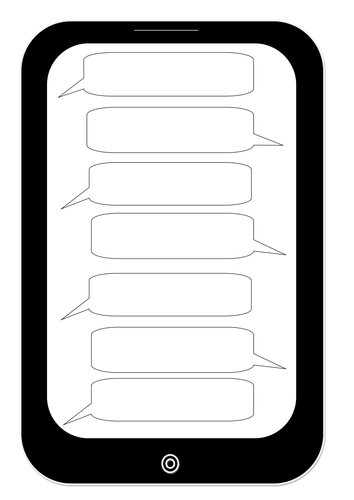 